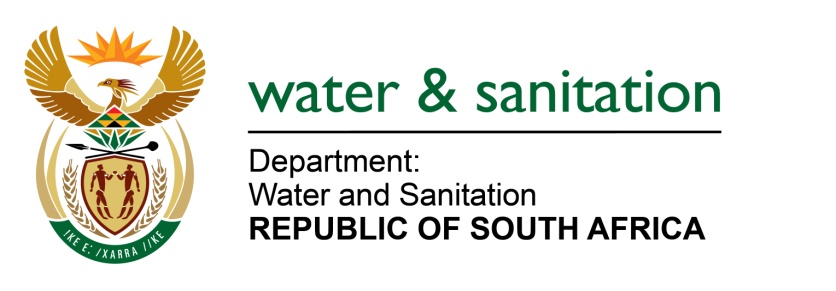 NATIONAL ASSEMBLYFOR WRITTEN REPLYQUESTION NO 2592DATE OF PUBLICATION IN INTERNAL QUESTION PAPER:  1 SEPTEMBER 2017(INTERNAL QUESTION PAPER NO. 31)2592.	Ms M S Khawula (EFF) to ask the Minister of Water and Sanitation:When are the application dates (a) opening and (b) closing for the board positions of all entities and councils reporting to her?						NW2896E---00O00---REPLY:	Refer to table below: 			---00O00---No.Name of Entity(a) Opening for the board positions(b) Closing for board positions1. Amatola Water The Board of Amatola Water was appointed in February 2016.The term of office of the Board expires in 2020. 2. Bloem Water The Board of Bloem Water was appointed in April 2014.The term of office of the Board expires in 2018.3. Lepelle Northern Water The Board of Lepelle Northern Water was appointed in April 2016 The term of office of the Board expires in 2020.4. Magalies Water The Board of Magalies Water was appointed in April 2014.The term of office of the Board expires in 2018.5. Mhlathuze Water The term of office of the Board was terminated in April 2017. The acting Chief Executive was appointed as the Accounting Authority in terms of Section 49(2) of the Public Finance Management Act, 1999 (Act No.1 of 1999) as amended.The process for the appointment of a new Board has commenced. 6. Overberg Water The term of office of the Board was terminated in June 2017. The acting Chief Executive was appointed as the Accounting Authority in terms of Section 49(2) of the Public Finance Management Act, 1999 (Act No.1 of 1999) as amended.Process for the appointment of a new Board has commenced. 7. Rand Water The Board was appointed in April 2014.The term of office of the Board expires in 2018.8. Sedibeng WaterThe Board was appointed in April 2017.The term of office of the Board expires in 2021.9. Umgeni Water The term of office of the Board was terminated in June 2017. The acting Chief Executive was appointed as the Accounting Authority in terms of Section 49(2) of the Public Finance Management Act, 1999 (Act No.1 of 1999) as amended.The process for the appointment of a new Board has commenced.10. Trans-Caledon Tunnel Authority (TCTA) The Board of the TCTA was appointed in December 2015.The term of office of the Board expires in 2018.11. Water Research Commission (WRC) The Board of the WRC was appointed in 2016.The term of office of the Board expires in 202012.Inkomati-Usuthu CMAThe Board of Inkomati-Usuthu CMA was appointed in 2014The term of office of the Board expires in 201813.Breede-Gouritz CMAThe Interim Board of Breede-Gouritz CMA was appointed in 2014The term of office of the Board expires in 2018